راهنمای سامانه تغذیهمرحله اول:sess.jahrom.ac.irمراجعه به سایت 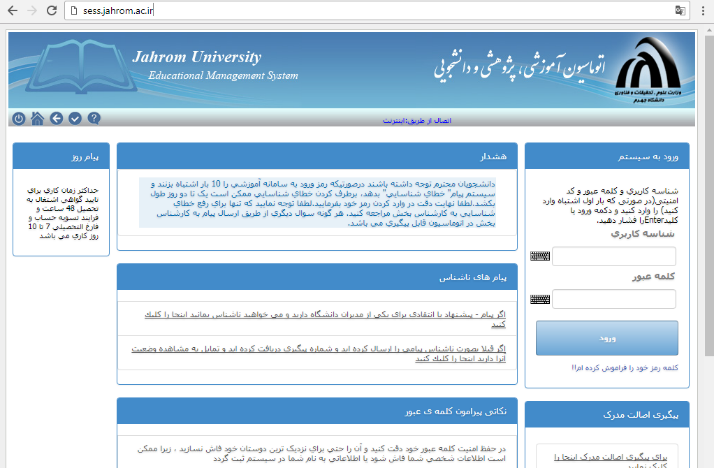 مرحله دوم:گزینه امور دانشجویی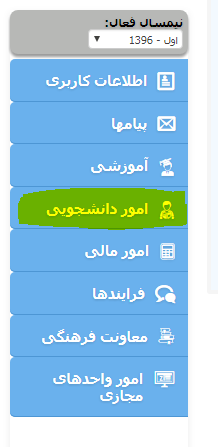 مرحله سوم:انتخاب گزینه خرید ژتون رفاهی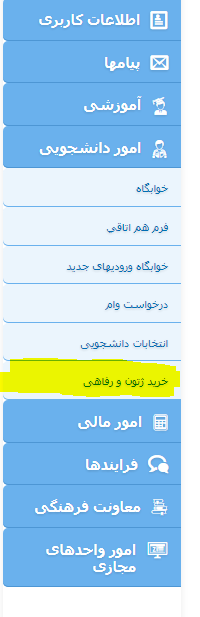 توجه                                                                      توجه1- دانشجويان بايد به کارشناس تغذیه مراجعه کنند و کارت دانشجویی خود را ثبت کنند و مراحل بالا را انجام دهند.